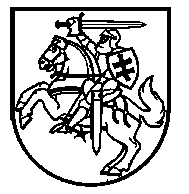 Lietuvos Respublikos VyriausybėnutarimasDĖL LIETUVOS RESPUBLIKOS VYRIAUSYBĖS 2006 M. BIRŽELIO 14 D. NUTARIMO NR. 583 „DĖL MOKĖJIMO UŽ SOCIALINES PASLAUGAS TVARKOS APRAŠO PATVIRTINIMO“ PAKEITIMO2016 m. gruodžio 7 d. Nr. 1241VilniusLietuvos Respublikos Vyriausybė nutaria:1.	Pakeisti Mokėjimo už socialines paslaugas tvarkos aprašą, patvirtintą Lietuvos Respublikos Vyriausybės 2006 m. birželio 14 d. nutarimu Nr. 583 „Dėl Mokėjimo už socialines paslaugas tvarkos aprašo patvirtinimo“:1.1.	Pakeisti I skyriaus pavadinimą ir jį išdėstyti taip:„I SKYRIUSBENDROSIOS NUOSTATOS“.1.2. Pakeisti 4 punktą ir jį išdėstyti taip:„4. Konkretų asmens (šeimos) mokėjimo už socialines paslaugas dydį nustato savivaldybė, vadovaudamasi Lietuvos Respublikos socialinių paslaugų įstatymu ir šiuo Aprašu.“1.3. Pakeisti 5 punktą ir jį išdėstyti taip: „5. Mokėjimo už socialines paslaugas dydis asmeniui (šeimai) nustatomas individualiai, atsižvelgiant į asmens (šeimos narių) finansines galimybes mokėti už socialines paslaugas ir asmeniui (šeimai) teikiamų socialinių paslaugų rūšį. Socialines paslaugas, jų turinį pagal socialinių paslaugų rūšis apibrėžia Socialinių paslaugų katalogas, tvirtinamas socialinės apsaugos ir darbo ministro.“1.4. Pakeisti 10 punktą ir jį išdėstyti taip:„10. Šiame Apraše vartojamos sąvokos:10.1. Finansinių galimybių vertinimas – asmens (šeimos narių) finansinių galimybių mokėti už socialines paslaugas vertinimo procedūra, apimanti asmens (šeimos) pajamų, turto įvertinimą. Prie finansinių galimybių vertinimo priskiriamas ir mokėjimo už socialines paslaugas šaltinių nustatymas.10.2. Mokėjimo už socialines paslaugas šaltiniai – asmens (šeimos) pajamos, turtas, išreikštas pinigais, arba asmens suaugusių vaikų, kitų suinteresuotų asmenų piniginės lėšos, kurios asmenų, savivaldybės ir paslaugų gavėjo susitarimu naudojamos sutartyje numatyto asmens (šeimos) mokėjimo dydžio teikiamoms socialinių paslaugų išlaidoms apmokėti.10.3. Socialinės paslaugos kaina – socialinių paslaugų įstaigos tvirtinama socialinės paslaugos teikimo vienam paslaugos gavėjui per atitinkamą laikotarpį išlaidų pinigine išraiška suma.10.4. Šeimos nariai – sutuoktiniai arba bendrai gyvenantys asmenys arba vienas iš tėvų ir jų (jo) vaikai (įvaikiai) iki 18 metų. Į šeimos sudėtį taip pat įskaitomi nedirbantys, nesusituokę ir su kitu asmeniu bendrai negyvenantys asmenys nuo 18 iki 24 metų, besimokantys dieninėse bendrojo lavinimo mokyklose ir kitų formaliojo švietimo įstaigų dieniniuose skyriuose, taip pat asmenys nuo dieninių bendrojo lavinimo mokyklų baigimo dienos iki tų pačių metų rugsėjo 1 dienos. Vaikai, kuriems įstatymo nustatyta tvarka nustatyta globa ar rūpyba, šeimos nariams nepriskiriami.10.5. Vienas gyvenantis asmuo – vienas gyvenantis vyresnis kaip 18 metų asmuo.10.6. Kitos šiame Apraše vartojamos sąvokos atitinka Lietuvos Respublikos socialinių paslaugų įstatyme apibrėžtas sąvokas.“1.5. Pakeisti II skyriaus pavadinimą ir jį išdėstyti taip:„II SKYRIUSMOKĖJIMAS UŽ BENDRĄSIAS SOCIALINES PASLAUGAS“.1.6. Pakeisti 13 punktą ir jį išdėstyti taip:„13. Asmeniui (šeimai), Lietuvos Respublikos piniginės socialinės paramos nepasiturintiems gyventojams įstatymo nustatyta tvarka gaunančiam socialinę pašalpą, arba asmeniui (šeimai), kurio pajamos (vidutinės šeimos pajamos, tenkančios vienam šeimos nariui) mažesnės už valstybės remiamų pajamų dvigubą dydį, visos bendrosios socialinės paslaugos teikiamos nemokamai.“1.7. Pakeisti III skyriaus pavadinimą ir jį išdėstyti taip:„III SKYRIUSMOKĖJIMAS UŽ SOCIALINĘ PRIEŽIŪRĄ“.1.8. Pakeisti 20 punktą ir jį išdėstyti taip:„20. Asmeniui (šeimai), Lietuvos Respublikos piniginės socialinės paramos nepasiturintiems gyventojams įstatymo nustatyta tvarka gaunančiam (-iai) socialinę pašalpą, arba asmeniui (šeimai), kurio pajamos (vidutinės šeimos pajamos, tenkančios vienam šeimos nariui) mažesnės už valstybės remiamų pajamų dvigubą dydį, socialinė priežiūra teikiama nemokamai, išskyrus atvejus, kai šis asmuo yra socialinės rizikos suaugęs asmuo, kuris ilgiau kaip mėnesį per kalendorinius metus gyvena socialinių paslaugų įstaigoje ir joje gauna socialinę priežiūrą.“1.9. Pakeisti IV skyriaus pavadinimą ir jį išdėstyti taip:„IV SKYRIUSPAGALBOS PINIGŲ MOKĖJIMAS“.1.10. Pakeisti V skyriaus pavadinimą ir jį išdėstyti taip:„V SKYRIUSMOKĖJIMAS UŽ DIENOS SOCIALINĘ GLOBĄ“.1.11. Pakeisti 33 punktą ir jį išdėstyti taip:„33. Mokėjimo už trumpiau nei vieną kalendorinį mėnesį ar ne visą dieną teikiamą dienos socialinę globą dydis nustatomas proporcingai teikiamos dienos socialinės globos trukmei. Tais atvejais, kai asmuo, gaudamas dienos socialinę globą, maitinasi savo lėšomis, mokėjimo už dienos socialinę globą dydis mažinamas proporcingai ta dalimi, kuria sumažėja dienos socialinės globos kaina, kai į ją neįskaičiuojamos maitinimosi išlaidos pagal sveikatos apsaugos ministro nustatytas rekomenduojamas paros maistinių medžiagų ir energijos normas.“1.12. Pakeisti VI skyriaus pavadinimą ir jį išdėstyti taip:„VI SKYRIUSMOKĖJIMAS UŽ TRUMPALAIKĘ SOCIALINĘ GLOBĄ“.1.13. Pakeisti 36 punktą ir jį išdėstyti taip: „36. Asmens mokėjimo už vieną kalendorinį mėnesį teikiamą trumpalaikę socialinę globą dydis neturi viršyti 80 procentų asmens pajamų. Tais atvejais, kai asmuo pagal Lietuvos Respublikos tikslinių kompensacijų įstatymą gauna slaugos ar priežiūros (pagalbos) išlaidų tikslinę kompensaciją, visa šios kompensacijos suma (100 procentų) skiriama mokėjimui už trumpalaikę socialinę globą padengti. Tais atvejais, kai asmuo, gaudamas trumpalaikę socialinę globą, maitinasi savo lėšomis, mokėjimo už trumpalaikę socialinę globą dydis mažinamas proporcingai ta dalimi, kuria sumažėja trumpalaikės socialinės globos kaina, kai į ją neįskaičiuojamos maitinimosi išlaidos pagal sveikatos apsaugos ministro nustatytas rekomenduojamas paros maistinių medžiagų ir energijos normas.“1.14. Pakeisti VII skyriaus pavadinimą ir jį išdėstyti taip:„VII SKYRIUSMOKĖJIMAS UŽ ILGALAIKĘ SOCIALINĘ GLOBĄ“.1.15. Pakeisti 42 punktą ir jį išdėstyti taip: „42. Mokėjimo už ilgalaikę socialinę globą suaugusiam asmeniui dydis per mėnesį neturi viršyti 80 procentų asmens pajamų, įskaitant atvejus, kai asmens, pradėjusio gauti ilgalaikę socialinę globą po 2007 m. sausio 1 d., turto vertė yra mažesnė už jo gyvenamosios vietos savivaldybėje nustatytą turto vertės normatyvą. Tais atvejais, kai asmuo pagal Lietuvos Respublikos tikslinių kompensacijų įstatymą gauna slaugos ar priežiūros (pagalbos) išlaidų tikslinę kompensaciją, visa šios kompensacijos suma (100 procentų) skiriama mokėjimui už ilgalaikę socialinę globą padengti.“ 1.16. Pakeisti 44 punktą ir jį išdėstyti taip:„44. Mokėjimo už ilgalaikę socialinę globą vaikui su negalia dydis nustatomas neatsižvelgiant į asmens turtą ir neturi viršyti 80 procentų vaiko pajamų. Tais atvejais, kai vaikas su negalia pagal Lietuvos Respublikos tikslinių kompensacijų įstatymą gauna slaugos ar priežiūros (pagalbos) išlaidų tikslinę kompensaciją, visa šios kompensacijos suma (100 procentų) skiriama mokėjimui už ilgalaikę socialinę globą padengti.“1.17. Pakeisti 46 punktą ir jį išdėstyti taip:„46. Asmenys, laikinai socialinės apsaugos ir darbo ministro nustatyta tvarka išvykę iš ilgalaikę socialinę globą teikiančios socialinių paslaugų įstaigos, už išvykimo laiką nuo ketvirtos išvykimo paros moka 30 procentų jiems nustatyto mokėjimo dydžio. Už 3 pirmąsias išvykimo paras (įskaitant ir tuos atvejus, kai išvykstama trumpiau kaip 3 paroms) mokėjimo už ilgalaikę socialinę globą dydis nemažinamas.“1.18. Pakeisti VIII skyriaus pavadinimą ir jį išdėstyti taip:„VIII SKYRIUSASMENS (ŠEIMOS NARIŲ) FINANSINIŲ GALIMYBIŲ VERTINIMAS“.1.19. Pakeisti 58 punktą ir jį išdėstyti taip:„58. Asmens (šeimos narių), Lietuvos Respublikos piniginės socialinės paramos nepasiturintiems gyventojams įstatymo nustatyta tvarka gaunančio (-ių) socialinę pašalpą, finansinės galimybės nevertinamos, išskyrus atvejus, kai šis asmuo yra socialinės rizikos suaugęs asmuo, kuris ilgiau kaip mėnesį per kalendorinius metus gyvena socialinių paslaugų įstaigoje ir joje gauna socialinę priežiūrą.“1.20. Pakeisti 64 punktą ir jį išdėstyti taip:„64. Savivaldybė užtikrina asmens (šeimos narių) pateiktų duomenų konfidencialumą.“1.21. Pakeisti IX skyriaus pavadinimą ir jį išdėstyti taip:„IX SKYRIUSASMENS (ŠEIMOS) PAJAMOS IR JŲ APSKAIČIAVIMAS“.1.22. Pakeisti 70 punktą ir jį išdėstyti taip: „70. Nustatant asmens finansines galimybes mokėti už socialines paslaugas, įskaitomos Lietuvos Respublikos socialinių paslaugų įstatymo 30 straipsnio 1 dalyje nustatytos asmens gaunamos pajamos.“1.23. Pakeisti 71 punktą ir jį išdėstyti taip:„71. Lietuvos Respublikos socialinių paslaugų įstatymo 30 straipsnio 1 dalyje nurodytos pajamos imamos po to, kai apmokestinamos gyventojų pajamų mokesčiu ir išskaitomos valstybinio socialinio draudimo įmokos.“1.24. Pakeisti 72 punktą ir jį išdėstyti taip:„72. Pajamas, numatytas Lietuvos Respublikos socialinių paslaugų įstatymo 30 straipsnio 1 dalies 1–6 ir 8–18 punktuose, nurodo pats asmuo (vienas iš suaugusių šeimos narių) ar jo globėjas (rūpintojas) prašyme-paraiškoje skirti socialines paslaugas, išskyrus atvejus, kai savivaldybės administracija turi duomenis arba juos gauna iš valstybės ir žinybinių registrų bei valstybės, savivaldybių informacinių sistemų.“1.25. Pripažinti netekusiu galios 74 punktą. 1.26. Pakeisti 75 punktą ir jį išdėstyti taip:„75. Duomenis apie Lietuvos Respublikos socialinių paslaugų įstatymo 30 straipsnio 1 dalies 7, 19 ir 20 punktuose nurodytas pajamas pateikia savivaldybės administracija.“1.27. Pakeisti 76 punktą ir jį išdėstyti taip:„76. Skaičiuojant asmens pajamas, imamos vidutinės 3 paskutinių iki kreipimosi dėl socialinių paslaugų skyrimo mėnesių pajamos.“1.28. Pakeisti 77 punktą ir jį išdėstyti taip:„77. Skaičiuojant šeimos pajamas, imamos visų šeimos narių vidutinės 3 paskutinių iki kreipimosi dėl socialinių paslaugų skyrimo mėnesių pajamos, nurodytos Lietuvos Respublikos socialinių paslaugų įstatymo 30 straipsnio 1 dalies 1–6 punktuose.“1.29. Pakeisti X skyriaus pavadinimą ir jį išdėstyti taip:„X SKYRIUSASMENS TURTAS IR JO VERTINIMAS“.1.30. Pakeisti 84 punktą ir jį išdėstyti taip:„84. Nustatant asmens, pradėjusio gauti ilgalaikę socialinę globą po 2007 m. sausio 1 d., finansines galimybes mokėti už ilgalaikę socialinę globą, įskaitomas asmens nuosavybės teise turimas ar per praėjusius 12 mėnesių iki kreipimosi dėl socialinių paslaugų skyrimo ar asmens finansinių galimybių mokėti už ilgalaikę socialinę globą vertinimo (įskaitant ir finansinių galimybių vertinimą iš naujo dėl ilgalaikės socialinės globos teikimo metu įvykusių turto pokyčių) turėtas Lietuvos Respublikos socialinių paslaugų įstatymo 31 straipsnio 1 dalyje nustatytas turtas.“1.31. Pakeisti 85 punktą ir jį išdėstyti taip:„85. Asmens turimo arba turėto turto vertė nustatoma sumuojant visą Lietuvos Respublikos socialinių paslaugų įstatymo 31 straipsnio 1 dalyje nurodytą turtą.“1.32. Pakeisti 86 punktą ir jį išdėstyti taip:„86. Tais atvejais, kai vertinamas turtas, turėtas per praėjusius 12 mėnesių iki kreipimosi dėl socialinių paslaugų skyrimo ar asmens finansinių galimybių mokėti už ilgalaikę socialinę globą vertinimo (įskaitant ir finansinių galimybių vertinimą iš naujo dėl ilgalaikės socialinės globos teikimo metu įvykusių turto pokyčių), bet šio kreipimosi metu ar asmens finansinių galimybių vertinimo metu pakeistas į kitą kurį nors Lietuvos Respublikos socialinių paslaugų įstatymo 31 straipsnio 1 dalyje nurodytą turtą, šis turtas apskaitomas tik vieną kartą.“1.33. Pakeisti 87 punktą ir jį išdėstyti taip:„87. Tais atvejais, kai asmeniui Lietuvos Respublikos socialinių paslaugų įstatymo 31 straipsnio 1 dalyje nurodytas turtas priklauso bendrosios jungtinės nuosavybės teise, į asmens turtą įskaitoma jam tenkanti šio turto dalis.“2.	Šis nutarimas įsigalioja 2017 m. sausio 1 dieną.Laikinai einantis
Ministro Pirmininko pareigas	Algirdas ButkevičiusLaikinai einantisocialinės apsaugos ir darbo ministro pareigas	Algimanta Pabedinskienė